АДМИНИСТРАЦИЯ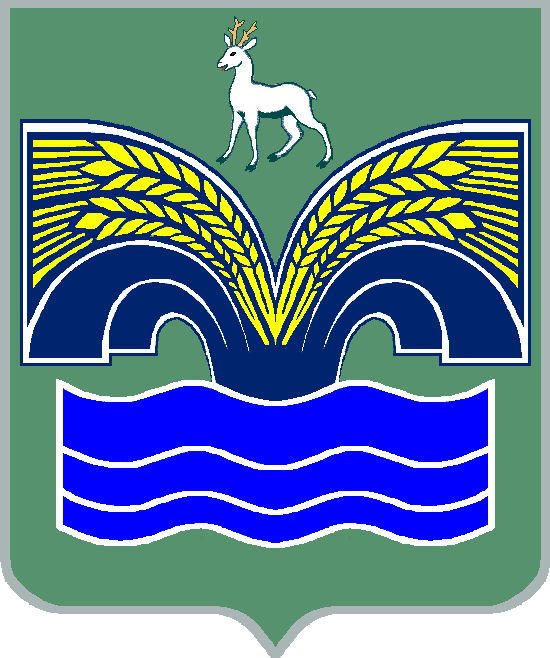 СЕЛЬСКОГО ПОСЕЛЕНИЯ БОЛЬШАЯ КАМЕНКА МУНИЦИПАЛЬНОГО РАЙОНА КРАСНОЯРСКИЙ САМАРСКОЙ ОБЛАСТИПОСТАНОВЛЕНИЕОт 12 апреля 2022 № 23О присвоении адреса        В соответствии с осуществлением государственной регистрации права, в целях индивидуализации объекта недвижимости, руководствуясь Федеральным законом от 06.10.2003 года № 131-ФЗ «Об общих принципах организации местного самоуправления в Российской Федерации», п. 22 ст.7 гл.2 Устава сельского поселения Большая Каменка муниципального района Красноярский Самарской области, Администрация сельского поселения Большая Каменка муниципального района Красноярский Самарской областиПОСТАНОВЛЯЕТ:Присвоить вновь образованному земельному участку присвоить адрес: Российская Федерация, Самарская область, Красноярский муниципальный район, сельское поселение Большая Каменка, село Большая Каменка, улица Молодежная, участок 17.Глава сельского поселенияБольшая Каменка	О.А.Якушев